Č. j. 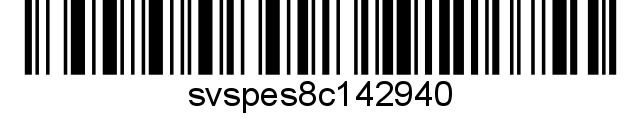 Nařízení Státní veterinární správy  jako místně a věcně příslušný správní orgán podle ustanovení § 49 odst. 1 písm. c) zákona č. 166/1999 Sb., o veterinární péči a o změně některých souvisejících zákonů (veterinární zákon), ve znění pozdějších předpisů (dále jen „veterinární zákon“), v souladu s § 54 odst. 2 písm. a) a odst. 3 veterinárního zákona a podle nařízení Evropského parlamentu a Rady (EU) 2016/429 ze dne 9. března 2016 o nákazách zvířat a o změně a zrušení některých aktů v oblasti zdraví zvířat („právní rámec pro zdraví zvířat“), v platném znění, nařízení Komise v přenesené pravomoci (EU) 2020/687 ze dne 17. prosince 2019, kterým se doplňuje nařízení Evropského parlamentu a Rady (EU) 2016/429, pokud jde o pravidla pro prevenci a tlumení určitých nákaz uvedených na seznamu a v souladu s ustanovením § 75a odst. 1 a 2 veterinárního zákona nařizuje následujícízměnu mimořádných veterinárních opatření č. j. SVS/2023/081879-L ze dne 15.06.2023 vydaných v souvislosti k zamezení šíření nebezpečné nákazy – afrického moru prasat v Libereckém kraji.ČÁST PRVNÍČlánek 2 odst. 1 zní:(1) Všem uživatelům honiteb nebo oprávněným účastníkům lovu v uzavřeném pásmu II se nařizujena honebním pozemku určit svozné místo vhodné k předání uhynulých, sražených dopravními prostředky nebo ulovených volně žijících prasat, která nejsou určena pro lidskou spotřebu asanačnímu podniku dle zásad stanovených v příloze č. 1. Polohu svozného místa určit formou GPS souřadnic a nahlásit KVSL,aktivně vyhledávat uhynulá volně žijící prasata a prasata sražená dopravními prostředky, manipulovat s nimi dle zásad stanovených v příloze č. 1, nezaměnitelně je označit plombou pro označování ulovené zvěře, vyplnit úplně a správně lístek o původu zvěře a současně v něm čitelně uvést podle vzoru v příloze č. 2 další povinné údaječíslo honitby a číslo k.ú. nálezu uhynulého, sraženého volně žijícího prasete za názvem honitby,slovo „AMP“ v části Využití ulovené zvěře,telefonní číslo lovce za podpis lovce,a ten přiložit k uhynulému, sraženému volně žijícímu praseti,s ulovenými volně žijícími prasaty, která nejsou určena pro lidskou spotřebu, manipulovat dle zásad stanovených v příloze č. 1, nezaměnitelně je označit plombou pro označování ulovené zvěře, vyplnit úplně a správně lístek o původu zvěře a současně v něm čitelně uvést podle vzoru v příloze č. 2 další povinné údaje číslo honitby a číslo k.ú. uloveného volně žijícího prasete, které není určené pro lidskou spotřebu za názvem honitby,slovo „AMP ulovené“ v části Využití ulovené zvěře,telefonní číslo lovce za podpis lovce,a ten přiložit k ulovenému volně žijícímu praseti, které není určené pro lidskou spotřebunález uhynulého nebo sraženého volně žijícího prasete oznámit neprodleně na KVSL prostřednictvím těchto kontaktů, telefonní číslo 485 246 691 nebo mobil 720 995 207,oznámit místo a polohu uhynulého, sraženého nebo uloveného volně žijícího prasete, které není určeno pro lidskou spotřebu k předání svozové lince asanačního podniku SAP Mimoň spol. s r.o. na tel. 487 883 888,provádět lov volně žijících prasat jen držitelem loveckého lístku podle zákona č. 449/2001 Sb., o myslivosti, ve znění pozdějších předpisů, který byl proškolen prostřednictvím informačního systému Státní veterinární správy na jejích internetových stránkách v části https://skoleni.svscr.cz/ nebo prezenčně, zákaz použití loveckých psů při společném lovu volně žijících prasat,odebrat z každého uloveného kusu volně žijícího prasete, určeného pro lidskou spotřebu vzorek krve na AMP a není-li to možné, vzorek sleziny, ledviny, mízní uzliny nebo dlouhé kosti na AMP,vyplnit úplně a správně objednávku laboratorního vyšetření uvedenou v příloze č. 3; tuto objednávku přiložit ke vzorku odebranému podle písmene h),předat vzorek odebraný podle písmene h) neprodleně na KVS nebo na státní veterinární ústav nebo v místě pro příjem vzorků k vyšetření na svalovce, jejichž seznam je uveden na internetových stránkách Státní veterinární správy, a které je nejbližší místu ulovení,uskladnit celé tělo uloveného volně žijícího prasete určeného pro lidskou spotřebu včetně orgánů v souladu s článkem 3 nebo 4, oznámit nejpozději při předání vzorku podle písmene j) místo uskladnění a způsob využití uloveného volně žijícího prasete určeného pro lidskou spotřebu elektronickým podáním, v předepsané struktuře a formátu učiněné prostřednictvím informačního systému Státní veterinární správy na jejích internetových stránkách v části  https://www.svscr.cz/online-formulare/ na formuláři “AMP – Ohlášení přesunu těl ulovených volně žijících prasat v kůži v uzavřeném pásmu II”. O řádném převzetí ohlášení obdrží žadatel potvrzení na emailovou adresu, kterou uvedl při registraci do informačního systému Státní veterinární správy,zákaz přemísťování ulovených, uhynulých volně žijících prasat, prasat sražených dopravními prostředky, anebo jejich částí, předmětů, zařízení nebo jakýchkoliv materiálů, které by mohly být zdrojem šíření viru AMP do zařízení, ve kterém jsou chovaná prasata,zákaz přemísťování volně žijících prasat ulovených v uzavřeném pásmu II pro spotřebu ve své domácnosti v uzavřeném pásmu II a mimo pásmo II, není-li dále uvedeno jinak,zákaz prodávat a dodávat v uzavřeném pásmu II a mimo uzavřené pásmo II podle § 27b odst. 1 veterinárního zákona těla volně žijících prasat v kůži, která byla ulovena v uzavřeném pásmu II.Mění se Příloha č. 2 – Vzor pro správné vyplnění lístku o původu zvěře.ČÁST DRUHÁ	(1) Toto nařízení nabývá podle § 2 odst. 1 a § 4 odst. 1 a 2 zákona č. 35/2021 Sb., o Sbírce právních předpisů územních samosprávných celků a některých správních úřadů z důvodu. Datum a čas vyhlášení nařízení je vyznačen ve Sbírce právních předpisů. (2) Toto nařízení se vyvěšuje na úředních deskách krajského úřadu a všech obecních úřadů, jejichž území se týká, na dobu nejméně 15 dnů a musí být každému přístupné u krajské veterinární správy, krajského úřadu a všech obecních úřadů, jejichž území se týká.  (3) Státní veterinární správa zveřejní oznámení o vyhlášení nařízení ve Sbírce právních předpisů na své úřední desce po dobu alespoň 15 dnů ode dne, kdy byla o vyhlášení vyrozuměna. V Liberci dne 29.09.2023 MVDr. Roman Šebestaředitel Krajské veterinární správyStátní veterinární správy pro Liberecký krajpodepsáno elektronickyPřílohy:Příloha č. 2 – Vzor pro správné vyplnění lístku o původu zvěřeObdrží:Krajský úřad pro Liberecký kraj, IČ:70891508, DS: c5kbvkw, U Jezu 642/2a, 460 01 Liberec Dotčené městské a obecní úřady prostřednictvím veřejné datové sítě do datové schránky ČMMJ OMS Liberec, DS: a8d9tm4 ČMMJ OMS Česká Lípa, DS: jszgyex ČMMJ OMS Jablonec nad Nisou, DS: jzn9tmyHasičský záchranný sbor Libereckého kraje, IČ:70888744, DS: hv4aivj, Barvířská 29/10, 460 07 Liberec Krajské ředitelství policie Libereckého kraje, IČ:72050501, DS: vsmhpv9, nám. Dr. E. Beneše 584/24, 460 01 Liberec Krajská hygienická stanice Libereckého kraje se sídlem v Liberci, IČ:71009302, DS: nfeai4j, Husova 186/64, 460 05 Liberec – Liberec V-Kristiánov Komora veterinárních lékařů České republiky, IČ:44015364, DS: 73qadir, Novoměstská 1965/2, 621 00 Brno Okresní agrární komora Liberec a Jablonec nad Nisou, DS: yujaexp Okresní agrární komora Česká Lípa, DS: 5dvae6r 